To count in 3s to 36.To begin to know the 3 times table up to 12 x 3.By the end of this half term, children should know the following facts. The aim is for them to recall these facts instantly.Top TipsThe secret to success is practising little and often. Use time wisely. Can you practise these KIRFs while walking to school or during a car journey? You don’t need to practise them all at once: perhaps you could have a fact of the day. What do you already know? – Your child will already know some of these facts from the 2, 5 and 10 times tables. https://www.topmarks.co.uk/maths-games/daily10   Select Level 2, Multiplication, x3 https://www.topmarks.co.uk/maths-games/hit-the-button Select times tablesCount in 3s0369121518212427303336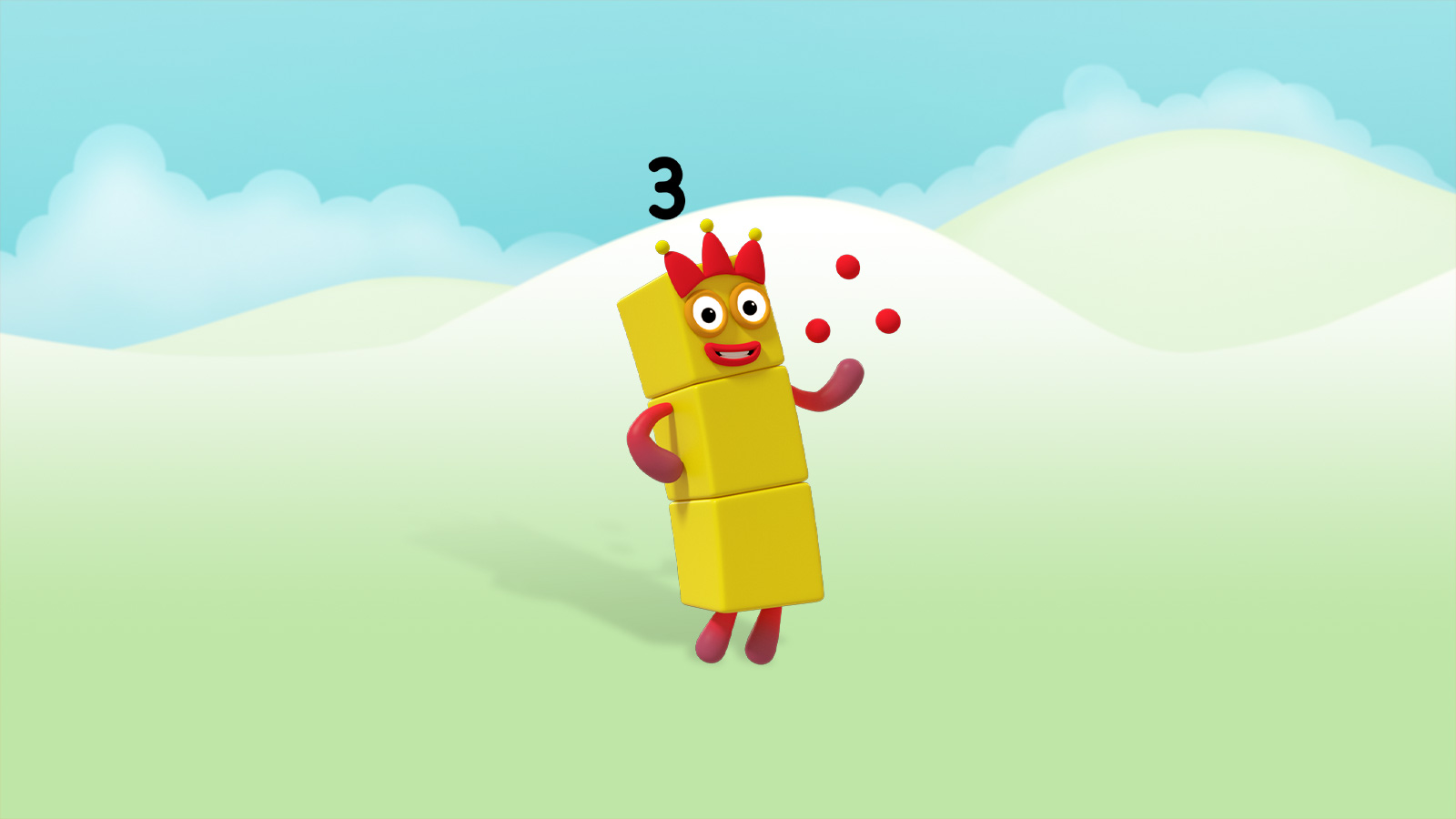 0 x 3 = 01 x 3 = 32 x 3 = 63 x 3 = 94 x 3 = 125 x 3 = 156 x 3 = 187 x 3 = 218 x 3 = 249 x 3 = 2710 x 3 = 3011 x 3 = 3312 x 3 = 36Key vocabularyWhat comes after 12 when counting in 3s?What is 3 times 3? What is 5 multiplied by 3? They should be able to answer these questions in any order, including missing number questions, e.g. 3  x     ⃝ = 12  They should be able to answer these questions in any order, including missing number questions, e.g. 3  x     ⃝ = 12  They should be able to answer these questions in any order, including missing number questions, e.g. 3  x     ⃝ = 12  